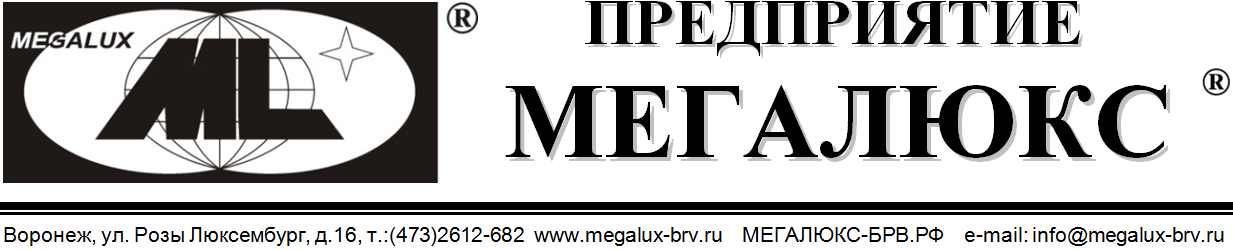 МОБИЛЬНОЕ ПРИЛОЖЕНИЕ «ДЕЛЬТА-МОБАЙЛ»V 1.1 на базе ОС AndroidМобильное приложение предназначено для дистанционного контроля за охраняемыми объектами и их дистанционного управления: постановки/снятия с охраны, а также управление приборами на объекте, при этом управление брелками, клавиатурами и ключами не исключается. Приложение устанавливается на смартфоны и планшеты с ОС Android версии 5.0 и выше.  Связь с объектами осуществляется по CLIP (бесплатным звонкам) и SMS. Пользователями приложения являются как владельцы объектов, так и сотрудники охранных предприятий. Обеспечивается контроль и управление приборами «Дельта-GSM-ПАМ» исп.5 «МИНИМАКС»  и «Дельта-GSM-ПАМ» исп.4 (выпуска с ноября 2019г.).Приложение удобно в использовании, имеет дружественный интуитивно понятный интерфейс и распространяется БЕСПЛАТНО.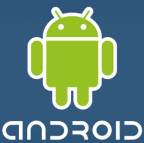 Приложение обеспечивает:Вход по цифровому паролю для ограничения управления объектами.Управление режимом охраны: дистанционно снимать и ставить объект на охрану.Охраняемым объектам присваиваются наименование: Дом, Дача, Офис, Гараж…Зонам на объекте присваиваются наименования отображаемые кратко.Индикация Зона№7 - всегда пожарная, Зона№3 - тревожная кнопка, Зона№14 и последующие- Зона№14.При ТРЕВОГЕ цвет зоны меняется с зеленогона красный.Отображение извещенийсопровождаются звуковым сигналом и вибрацией. Нажатием кнопки ВКЛ (серого цвета) дистанционно управляется силовой выход на объекте: свет, отопление и т.д.При получении с объекта подтверждения исполнения команды цвет кнопки переходит в желтый.При нажатии на кнопку «ЗАПРОС СОСТОЯНИЯ» с объекта поступает отчет: уровень связи, наличие/отсутствие 220В, уровень заряда АКБ, баланс на SIM карте, состояние силового выхода, зон.При нажатии на кнопку SOS происходит дозвон до запрограммированного номера базовой станции «Дельта-GSM-Б» установленной на ПЦН. ПО АРМ (раздел «Мобильник - тревожная кнопка» в инструкции) обеспечивает CLIP и фиксирует извещение как тревожное для реагирования. Просмотр ленты событий.Установка и использование приложения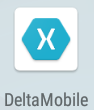 Скачать и установить  приложение «Megalux.deltamobile.apk».В поле приложений появится значок.При первичном входе в приложение, потребуется ввести пароль из 5 цифр  и запомнить его для последующих входов в приложение.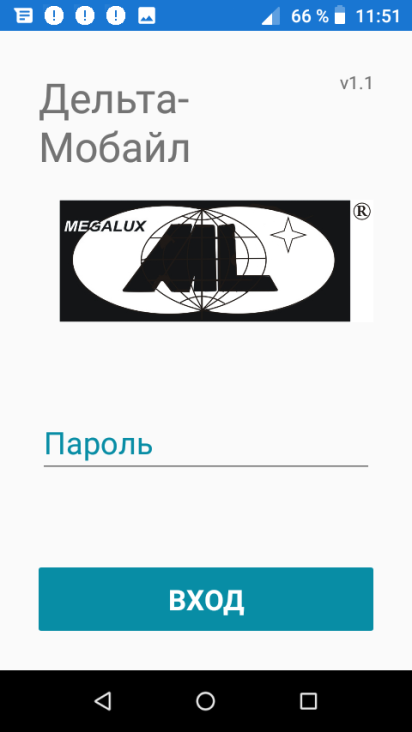 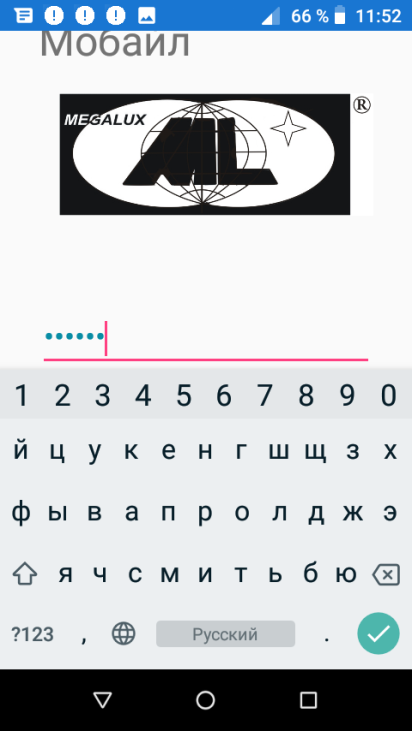 После ввода пароля переход к окну ниже, в котором необходимо будет создать объекты: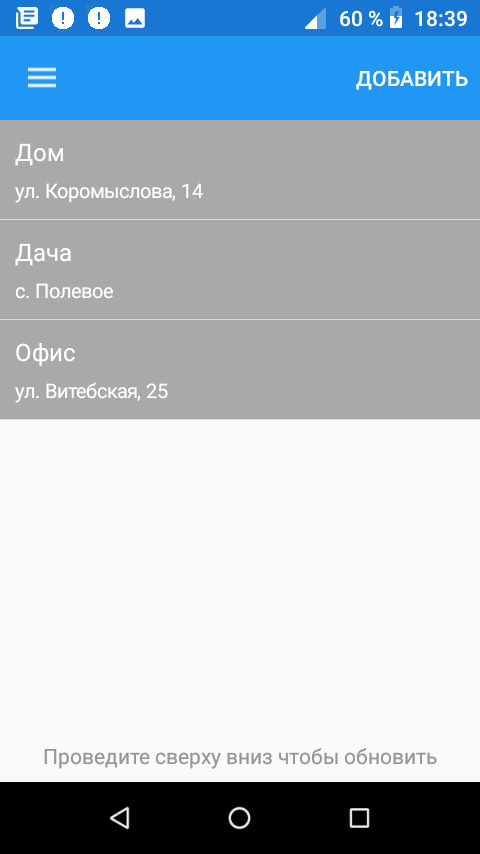 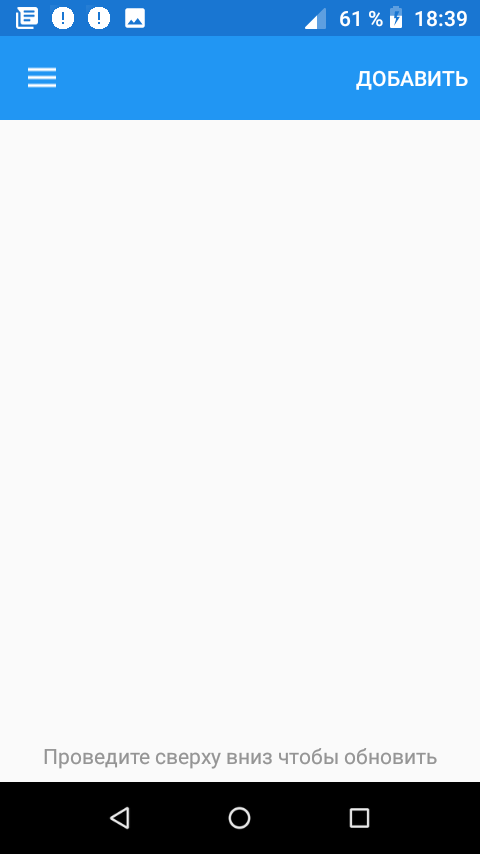 При создании объекта необходимо заполнить бланк объекта с последующим сохранением.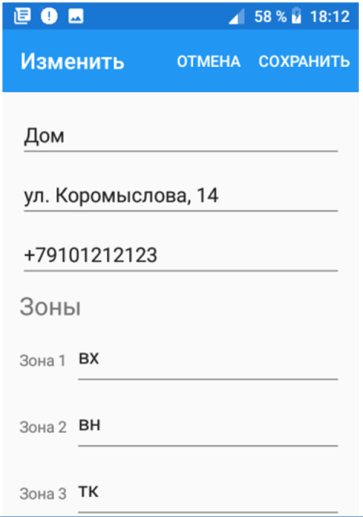 Вписываем наименование объектаДополняем Описанием, например адресомУказываем № SIM карты установленной в приборе на охраняемом объектеВносим краткое описание зон, например: Зона 1 - ВХ - входная зона,Зона 2 - ВН - внутренняя зона, Зона 3 - ТК - тревожная кнопка, После нажатия кнопки ПОСТАНОВКА с зеленым фоном - переход в состояние СНЯТИЕ  с красным фоном.    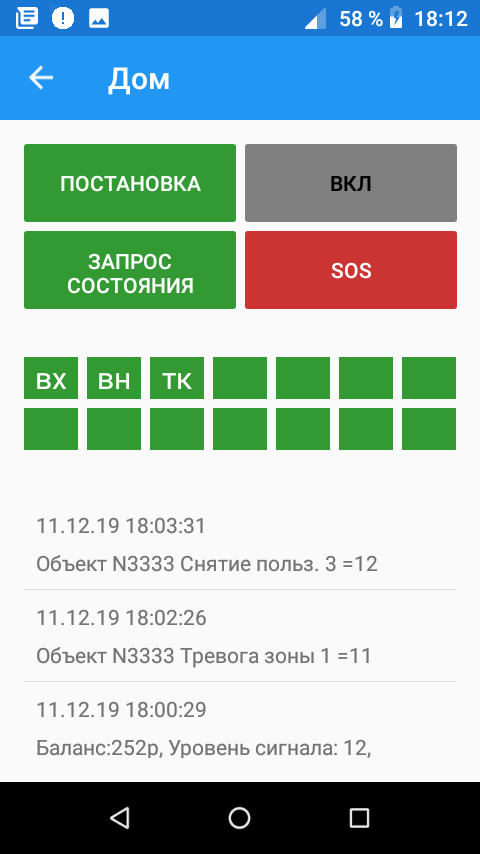 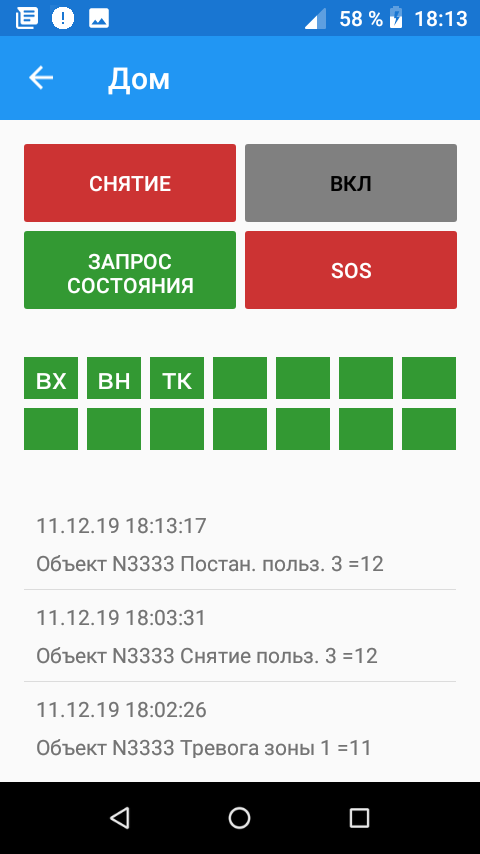  При ТРЕВОГЕ индицируется конкретная зона/зоны. После нажатия СНЯТИЕ требуется нажать тревожную/тревожные зону/зоны.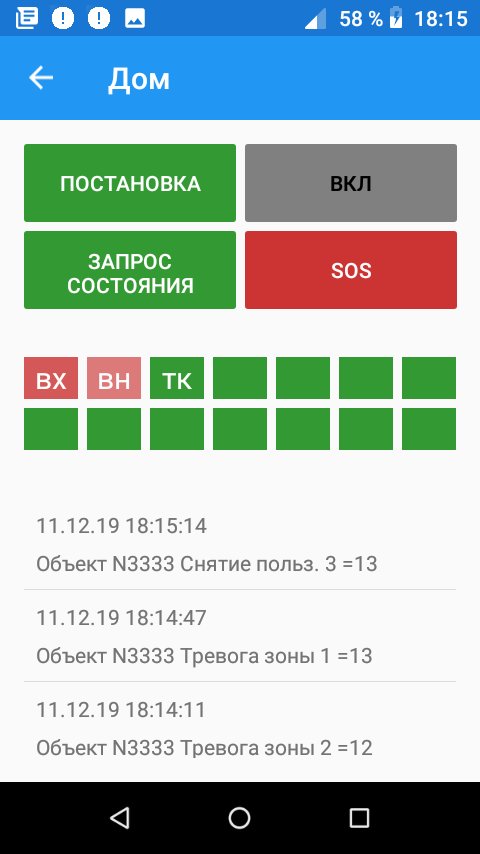 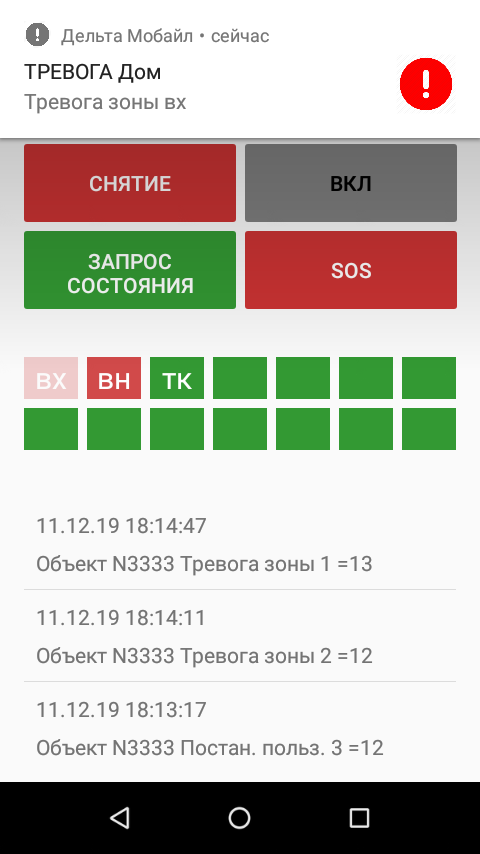 Для включения прибора на объекте необходимо нажать кнопку ВКЛ. Фон кнопки становится желтым после прихода извещения о выполнении команды управления. Для выключения нажмите - ВЫКЛ.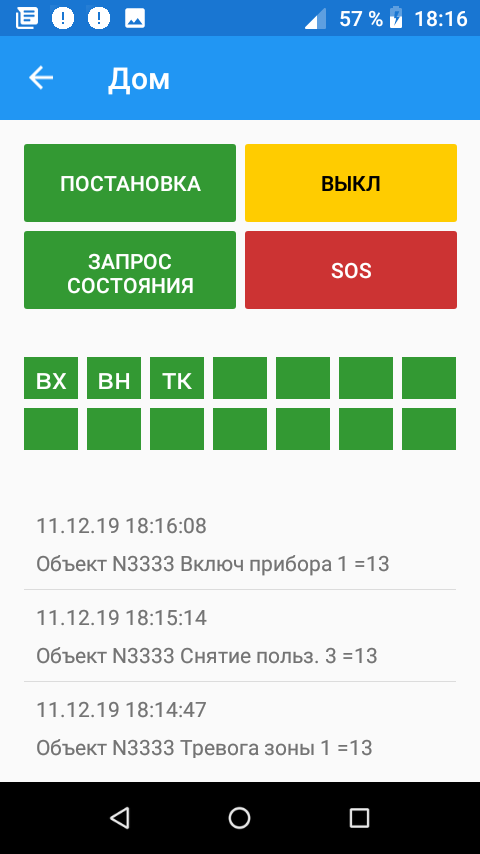 